Maldivas, Emirados Árabes & Jordânia com Deserto Wadi RumMaldivas - Dubai - Petra - Wadi Rum - Amman14 dias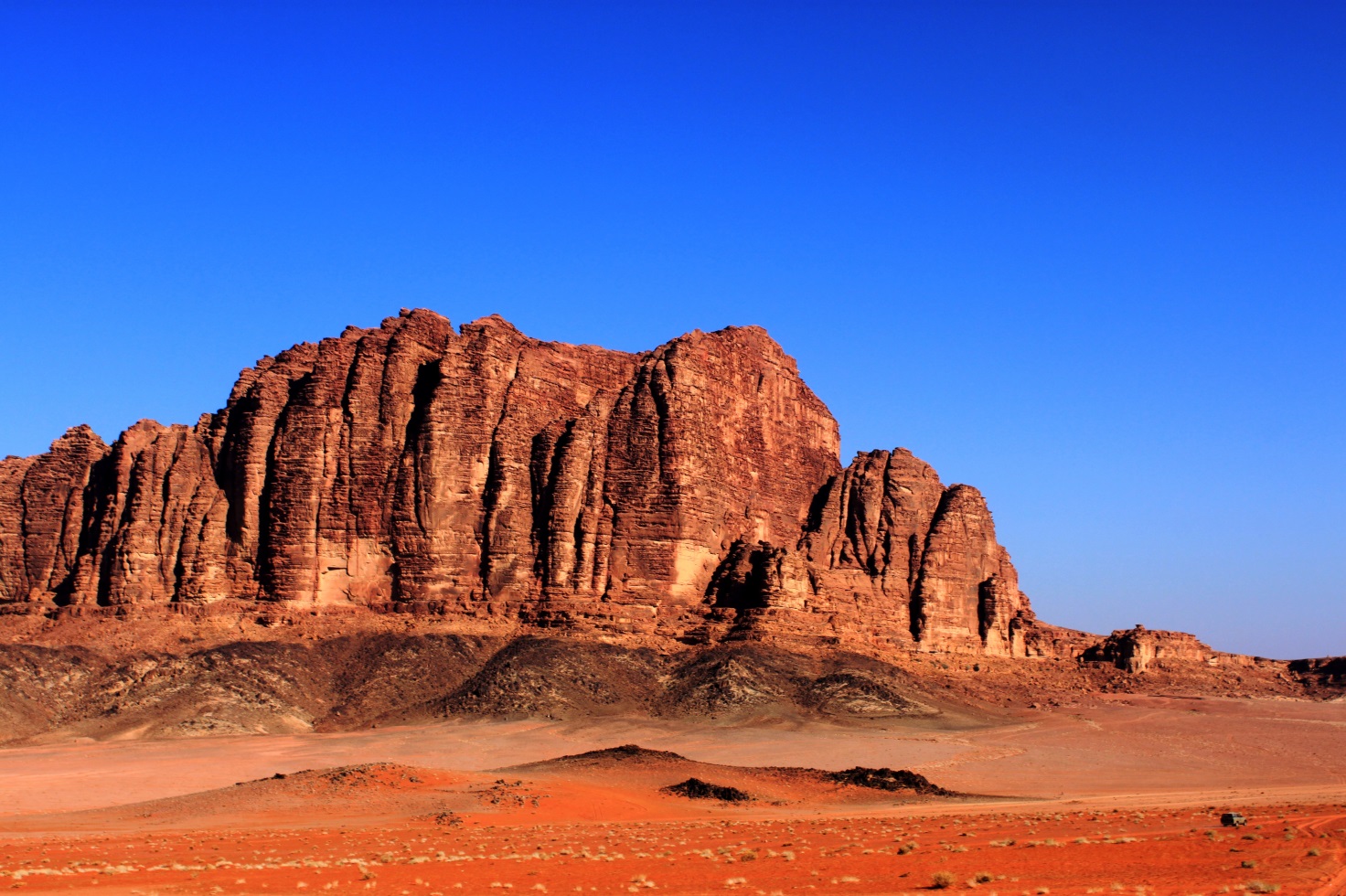 1º dia - MaldivasChegada, recepção e traslado privativo ao hotel. Hospedagem por 5 noites, com café da manhã.2º ao 5°dia - MaldivasDias livres para desfrutar das atividades que o resort oferece.6º dia - Maldivas - DubaiPela manhã, traslado privativo ao aeroporto para embarque com destino a Dubai. Chegada, recepção e traslado privativo ao hotel. Hospedagem por 1 noite, com café da manhã.7º dia - Dubai - Amman - PetraApós o café da manhã, traslado privativo ao aeroporto para embarque com destino a Amman. Chegada, recepção e traslado privativo a Petra. Hospedagem por 2 noites, com café da manhã. À noite, inesquecível visita ao sítio arqueológico de Petra, iluminado por cerca de 2.000 velas ao longo de seu caminho, criando uma atmosfera de beleza ímpar.8º dia - PetraDia inteiro de exploração à cidade rosada de Petra. Esculpida pelos Nabateus por volta do séc. III, Petra foi abandonada e por mais ou menos 1.000 anos ficou totalmente isolada do resto do mundo, sendo redescoberta somente em 1.812. Os principais pontos a serem visitados incluem o tesouro, o templo de Leões Alados, mercados antigos, lugares históricos e túmulos.9º dia - Petra - Wadi RumPela manhã, saída em direção ao deslumbrante deserto de Wadi Rum. Passeio em jeep pelas dunas e originais formações rochosas. Hospedagem por 1 noite, em tendas de luxo, com meia pensão.10º dia - Wadi Rum - AmmanPela manhã, traslado privativo a Amman. Chegada e recepção no hotel. Hospedagem por 1 noite, com café da manhã.11º dia - Amman - DubaiApós o café da manhã, traslado privativo ao aeroporto de Amman para embarque com destino a Dubai. Chegada, recepção e traslado privativo ao hotel. Hospedagem por 3 noites, com café da manhã.12º dia - DubaiPela manhã, passeio privativo de meio dia pela cidade de Dubai, conhecendo a mesquita Jumeirah, o Forte Al Fahidi, construído há 150 anos e o museu de Dubai, onde pode-se notar o desenvolvimento da cidade, que se transformou de uma simples aldeia produtora de pérolas a um grande centro mercantil da atualidade. Em seguida, um pitoresco passeio de “abra”, tipo de embarcação que atravessa o canal com destino aos famosos souks, mercado de ouro e especiarias. Tarde livre.13º dia - DubaiDia livre para desfrutar dos atrativos que a cidade oferece.14º dia - Dubai Em horário a ser determinado, traslado privativo ao aeroporto.Documentação necessária para portadores de passaporte brasileiro:Passaporte: com validade mínima de 6 meses da data de embarque com 2 páginas em branco. Não pode haver carimbo de entrada em Israel.Visto: é necessário visto para Dubai (providenciado pelo operador local mediante envio de documentação - mínimo 30 dias antes do embarque)Visto: é necessário visto para Jordânia (adquirido no aeroporto local)Vacina: é necessário Certificado Internacional de Vacina contra febre amarela (11 dias antes do embarque)Valores em dólares americanos por pessoa, sujeitos à disponibilidade e alteração sem aviso prévio.